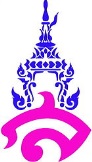 แผนการจัดการเรียนรู้ที่ ๒หน่วยการเรียนรู้ที่ ๗ ประโยค	  	    				      เรื่อง ประโยคความรวมวิชา ภาษาไทย			  ชื่อรายวิชา ท ๒๒๑๐๒  	     กลุ่มสาระการเรียนรู้  ภาษาไทยชั้น มัธยมศึกษาปีที่ ๒   		 	ภาคเรียนที่ ๒	ปีการศึกษา ๒๕๖๒	  เวลา  ๑๐๐ นาทีผู้สอน  อาจารย์จารุวัลย์ พิมผนวชมาตรฐานการเรียนรู้มาตรฐาน  ท ๔.๑  เข้าใจธรรมชาติของภาษาและหลักภาษาไทย การเปลี่ยนแปลงของภาษาและพลังของภาษา ภูมิปัญญาทางภาษา และรักษาภาษาไทยไว้เป็นสมบัติของชาติ          ตัวชี้วัด	ท ๔.๑ ม.๒/๒  วิเคราะห์โครงสร้างประโยคสามัญ ประโยครวม และประโยคซ้อนจุดประสงค์การเรียนรู้นักเรียนสามารถบอกองค์ประกอบของประโยคความรวมได้			นักเรียนสามารถวิเคราะห์โครงสร้างประโยคความรวมได้นักเรียนสามารถจำแนกและแต่งประโยคชนิดต่างๆ ได้สาระสำคัญ												ประโยคความรวมหรืออเนกรรถประโยค คือ ประโยคใหญ่ที่ประกอบด้วยประโยคความเดียวตั้งแต่สอง  ประโยคขึ้นไป มีใจความต่างกัน มิได้ประกอบหรือขยายซึ่งกันและกัน และมีสันธานเชื่อมระหว่างประโยคความเดียวเหล่านั้นสาระการเรียนรู้ความรู้	๑.  ส่วนประกอบต่างๆ ในประโยคความรวม		๒.  ประโยคความรวมทักษะกระบวนการทางภาษาไทย	สามารถใช้ภาษาติดต่อทั้งการรับรู้และถ่ายทอดความรู้สึกนึกคิดอย่างมีประสิทธิภาพและสัมฤทธิ์ผลคุณลักษณะอันพึงประสงค์	๑. มุ่งมั่นในการทำงาน	๒. ใฝ่เรียนรู้สมรรถนะสำคัญ											ความสามารถในการคิดกิจกรรมการเรียนรู้กิจกรรมนำเข้าสู่บทเรียน	๑. ครูตั้งคำถามกระตุ้นความคิดให้กับผู้เรียนเกี่ยวกับประโยคความรวม ด้วยการแสดงประโยคทั้งความเดี่ยวและความรวม และให้นักเรียนสังเกตว่ามีข้อแตกต่างกันอย่างไร		ตัวอย่างประโยค ประโยคความเดี่ยว “พ่อรับประทานอาหารกลางวัน”		ประโยคความรวม “พ่อและน้องรับประทานอาหารกลางวัน”	๒. ครูแจ้งวัตถุประสงค์การสอน และเชื่อมโยงเข้าสู่เนื้อหาประโยคความรวมกิจกรรมพัฒนาผู้เรียน	๓. ครูบรรยายความรู้เกี่ยวกับประโยคความรวม ในส่วนของส่วนประกอบต่างๆ ในประโยคความรวม และประโยคความร่วมทั้ง ๔ ประเภท ได้แก่ ประโยคความรวมที่มีเนื้อความคล้อยตามกัน ประโยคความรวมที่มีเนื้อความขัดแย้งกัน ประโยคความรวมที่มีเนื้อความเลือกอย่างหนึ่งอย่างใด และประโยคความรวมที่มีเนื้อความเป็นเหตุผลแก่กัน จาก Powerpoint ประโยคในภาษาไทย	๔. นักเรียนทำแบบฝึกหัดประจำหน่วยการเรียนรู้ “การแยกส่วนประกอบประโยค” และ “จำแนกประเภทประโยคความรวม” โดยนักเรียนจะต้องระบุประเภทของประโยคความรวมจากประโยคที่กำหนดให้ และทำการแยกประโยคความรวมให้เป็นประโยคย่อยพร้อมบอกคำสันธานที่ใช้ในการเชื่อมประโยคลงในสมุดจดบันทึกกิจกรรมรวบยอด	๕. ครูให้นักเรียนซักถามข้อสงสัยเพิ่มเติม และร่วมกันสรุปความรู้จากการเรียนเรื่องประโยคความรวมสื่อ / แหล่งการเรียนรู้	๑. Powerpoint ประโยคในภาษาไทย	๒. หนังสือหลักภาษาไทย ม.๒ เล่ม ๑การวัดและประเมินผลบันทึกหลังสอน	๑. ผลการสอน	๒.  ปัญหาและอุปสรรค	๓.  ข้อเสนอแนะ ลงชื่อ......................................................ผู้สอน       (อาจารย์จารุวัลย์ พิมผนวช)ความเห็นของหัวหน้ากลุ่มสาระการเรียนรู้วิชาภาษาไทย.............................................................................................................................................................................. ..............................................................................................................................................................................								ลงชื่อ................................................................							           	 (อ.ดร.บัวลักษณ์ เพชรงาม)							  หัวหน้ากลุ่มสาระการเรียนรู้วิชาภาษาไทยเป้าหมายหลักฐานเครื่องมือวัดเกณฑ์การประเมินสาระสำคัญ       ประโยคความรวมหรืออเน-กรรถประโยค คือ ประโยคใหญ่ที่ประกอบด้วยประโยคความเดียวตั้งแต่สอง  ประโยคขึ้นไป มีใจความต่างกัน มิได้ประกอบหรือขยายซึ่งกันและกัน และมีสันธานเชื่อมระหว่างประโยคความเดียวเหล่านั้นสมุดบันทึกกิจกรรม “การแยกส่วนประกอบประโยค” และ “จำแนกประเภทประโยคความรวม”เฉลยกิจกรรมจำแนกประเภทประโยคความรวมและเฉลยกิจกรรมแยกส่วนประกอบของประโยคได้คะแนนร้อยละ ๖๐  ขึ้นไปถือว่าผ่านเกณฑ์ตัวชี้วัด ท ๔.๑ ม.๒/๒  วิเคราะห์โครงสร้างประโยคสามัญ ประโยครวม และประโยคซ้อนสมุดบันทึกกิจกรรม “การแยกส่วนประกอบประโยค” และ “จำแนกประเภทประโยคความรวม”เฉลยกิจกรรมจำแนกประเภทประโยคความรวมและเฉลยกิจกรรมแยกส่วนประกอบของประโยคได้คะแนนร้อยละ ๖๐  ขึ้นไปถือว่าผ่านเกณฑ์คุณลักษณะอันพึงประสงค์
๑. มุ่งมั่นในการทำงาน๒. ใฝ่เรียนรู้ชิ้นงาน“การแยกส่วนประกอบประโยค” และ “จำแนกประเภทประโยคความรวม”แบบประเมินคุณลักษณะอันพึงประสงค์ได้คะแนนร้อยละ ๙๐  ขึ้นไปถือว่าผ่านเกณฑ์สมรรถนะ          ความสามารถในการคิดชิ้นงาน“การแยกส่วนประกอบประโยค” และ “จำแนกประเภทประโยคความรวม”แบบประเมินสมรรถนะสำคัญของผู้เรียนได้คะแนนร้อยละ ๖๐  ขึ้นไปถือว่าผ่านเกณฑ์